проект	
                                                                                                          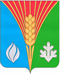 Совет депутатов муниципального образования Курманаевский сельсоветКурманаевского района Оренбургской области(третьего созыва)РЕШЕНИЕс. КурманаевкаОб итогах   исполнения  бюджета муниципального образования Курманаевский сельсовет за 2022 годЗаслушав и обсудив итоги исполнения бюджета муниципального образования Курманаевский  сельсовет  за 2021 год, руководствуясь  ст. 12, ст. 132 Конституции Российской Федерации, п. 5 ст. 264.2  Бюджетного кодекса Российской Федерации, Уставом муниципального образования Курманаевский сельсовет,  ст.46, 47 Положения о бюджетном процессе в муниципальном образовании Курманаевский сельсовет, Совет депутатовРЕШИЛ:1. Утвердить отчет об итогах исполнения бюджета муниципального образования Курманаевский сельсовет за 2022 год по доходам в сумме  59 220 881  рублей 10 копеек, по расходам в сумме 59 640 221 рублей 46 копеек с превышением  расходов над доходами (дефицит бюджета поселения) в сумме 419 340 рублей 36 копеек, согласно приложений № 1, № 2, № 3, № 4 к настоящему решению.2.Главному  администратору доходов и источников финансирования дефицита бюджета муниципального образования Курманаевский сельсовет в 2023 году принять меры для увеличения доли налоговых и неналоговых поступлений в структуре собственных доходов местного бюджета, за счет снижения недоимки по платежам в бюджет.3.Главе муниципального образования Курманаевский сельсовет, являющимся главным распорядителем средств бюджета муниципального образования Курманаевский сельсовет:3.1.Соблюдать целевую направленность и обеспечивать результативность при использовании бюджетных средств, в том числе субвенций, субсидий и иных межбюджетных трансфертов, получаемых из областного бюджета.3.2.Не принимать расходных обязательств, не обеспеченных бюджетным финансированием.3.3.Неукоснительно соблюдать требования Федерального закона от 5 апреля  2013 года  № 44-ФЗ «О контрактной системе в сфере закупок товаров, работ, услуг для обеспечения государственных и муниципальных  нужд».4. Контроль за исполнением настоящего решения возложить на комиссию Совета депутатов по бюджетной, налоговой и финансовой политике, собственности и экономическим вопросам.5.Решение вступает в силу с момента подписания и подлежит опубликованию в газете «Вестник Курманаевского сельсовета».Председатель Совета депутатовМО Курманаевский сельсовет                                                М.С.КоноплевРазослано: в дело, администрации района, прокурору, бухгалтерии, Счетной палате МО Курманаевский район.Приложение № 1 к решению Совета депутатов№  Доходы бюджета поселения за 2022 год по кодам классификации доходов бюджетаПриложение № 2 к решению Совета депутатов№ Расходы бюджета поселения за 2022 год по разделам и подразделам классификации расходов бюджетаПриложение № 3 к решению Совета депутатов№ Источники  финансирования дефицита  бюджета  поселения за 2022 годтыс.руб.Приложение № 4 к решению Совета депутатов№ Ведомственная структура расходов  бюджета поселения  за 2022 годНаименование показателяКод дохода по КДУтверждено по бюджету МО поселенияИсполнено% исполнения бюджета  за годДоходы бюджета - ИТОГО000  8  50  00000  00  0000  00059 353 620,0059 220 881,1099,78НАЛОГОВЫЕ И НЕНАЛОГОВЫЕ ДОХОДЫ000  1  00  00000  00  0000  00021 003 720,0020 893 597,1099,48НАЛОГИ НА ПРИБЫЛЬ, ДОХОДЫ000  1  01  00000  00  0000  00014 883 000,0015 343 558,68103,1Налог на доходы физических лиц000  1  01  02000  01  0000  11014 883 000,0015 343 558,68Налог на доходы физических лиц с доходов, полученных физическими лицами, являющимися налоговыми  резидентами  Российской Федерации в виде дивидендов от долевого участия в деятельности организаций000  1  01  02010  01  0000  11014 578 000,0015 091 843,87103,52Налог на доходы физических лиц с доходов, полученных физическими лицами, не являющимися налоговыми резидентами Российской Федерации в виде дивидендов от долевого участия в деятельности организаций000  1  01  02010  01  1000  11015 075 184,12Налог на доходы физических лиц с доходов, источником которых является налоговый агент, за исключением доходов, в отношении которых исчисление и уплата налога осуществляются в соответствии со статьями 227, 227.1 и 228 Налогового кодекса Российской Федерации (пени по соответствующему платежу)000  1  01  02010  01  2100  11015 513,02Налог на доходы физических лиц с доходов, источником которых является налоговый агент, за исключением доходов, в отношении которых исчисление и уплата налога осуществляются в соответствии со статьями 227, 227.1 и 228 Налогового кодекса Российской Федерации (суммы денежных взысканий (штрафов) по соответствующему платежу согласно законодательству Российской Федерации)000  1  01  02010 01 3000  1101 146,73Налог на доходы физических лиц с доходов, полученных от осуществления деятельности физическими лицами, зарегистрированными в качестве индивидуальных предпринимателей, нотариусов, занимающихся частной практикой, адвокатов, учредивших адвокатские кабинеты, и других лиц, занимающихся частной практикой в соответствии со статьей 227 Налогового кодекса Российской Федерации000  1  01  02020  01 0000  110176 000,00122 890,5469,82Налог на доходы физических лиц с доходов, полученных от осуществления деятельности физическими лицами, зарегистрированными в качестве индивидуальных предпринимателей, нотариусов, занимающихся частной практикой, адвокатов, учредивших адвокатские кабинеты, и других лиц, занимающихся частной практикой в соответствии со статьей 227 Налогового кодекса Российской Федерации (сумма платежа (перерасчеты, недоимка и задолженность по соответствующему платежу, в том числе по отмененному)000  1  01  02020 01  1000  110122 810,19Налог на доходы физических лиц с доходов, полученных от осуществления деятельности физическими лицами, зарегистрированными в качестве индивидуальных предпринимателей, нотариусов, занимающихся частной практикой, адвокатов, учредивших адвокатские кабинеты, и других лиц, занимающихся частной практикой в соответствии со статьей 227 Налогового кодекса Российской Федерации (пени по соответствующему платежу)000  1  01  02020 01  2100  1105,35Налог на доходы физических лиц с доходов, полученных от осуществления деятельности физическими лицами, зарегистрированными в качестве индивидуальных предпринимателей, нотариусов, занимающихся частной практикой, адвокатов, учредивших адвокатские кабинеты, и других лиц, занимающихся частной практикой в соответствии со статьей 227 Налогового кодекса Российской Федерации (суммы денежных взысканий (штрафов) по соответствующему платежу согласно законодательству Российской Федерации)000  1  01  02020 01  3000  11075,00Налог на доходы физических лиц с доходов, полученных физическими лицами в соответствии со статьей 228 Налогового кодекса Российской Федерации000  1  01  02030 01  0000  110129 000,00128 824,2799,86Налог на доходы физических лиц с доходов, полученных физическими лицами в соответствии со статьей 228 Налогового кодекса Российской Федерации (сумма платежа (перерасчеты, недоимка и задолженность по соответствующему платежу, в том числе по отмененному)000  1  01  02030 01  1000  110120 907,19Налог на доходы физических лиц с доходов, полученных физическими лицами в соответствии со статьей 228 Налогового кодекса Российской Федерации (пени по соответствующему платежу)000  1  01  02030 01  2100  1107 038,22Налог на доходы физических лиц с доходов, полученных физическими лицами в соответствии со статьей 228 Налогового кодекса Российской Федерации (суммы денежных взысканий (штрафов) по соответствующему платежу согласно законодательству Российской Федерации)000  1  01  02030 01  3000  110878,86Налог на доходы физических лиц в части суммы налога, превышающей 650 000 рублей, относящейся к части налоговой базы, превышающей 5 000 000 рублей (за исключением налога на доходы физических лиц с сумм прибыли контролируемой иностранной компании, в том числе фиксированной прибыли контролируемой иностранной компании)000  1  01  02080 01  0000  110Налог на доходы физических лиц части суммы налога, превышающей 650 000 рублей, относящейся к части налоговой базы, превышающей 5 000 000 рублей (сумма платежа (перерасчеты, недоимка и задолженность по соответствующему платежу, в том числе по отмененному)000  1  01  02080 01  1000  110Налоги на товары (работы, услуги), реализуемые на территории Российской Федерации000  1  03  00000  00  0000  0001 332 920,001 538 108,69115,39Акцизы по подакцизным товарам (продукции), производимым на территории РФ000  1  03  02000  01  0000  1101 332 920,001 303 953,18Доходы от уплаты акцизов на дизельное топливо, подлежащее распределению между бюджетами субъектов РФ и местными бюджетами с учетом установленных дифференцированных нормативов отчислений в местные бюджеты100  1  03  02230  01  0000  110602 650,00 771 064,71127,95Доходы от уплаты акцизов на моторные масла для дизельных и (или) карбюраторных (инжекторных) двигателей, подлежащее распределению между бюджетами субъектов РФ и местными бюджетами с учетом установленных дифференцированных нормативов отчислений в местные бюджеты100  1  03  02240   01  0000 1103 340,004 164,95124,70Доходы от уплаты акцизов на автомобильный бензин, подлежащее распределению между бюджетами субъектов РФ и местными бюджетами с учетом установленных дифференцированных нормативов отчислений  местные бюджеты100  1  03  02250  01  0000  110802 500,00851 342,53106,1Доходы от уплаты акцизов на прямогонный бензин, подлежащее распределению между бюджетами субъектов РФ и местными бюджетами с учетом установленных дифференцированных нормативов отчислений  местные бюджеты100  1  03  02260  01  0000  110-75 570,00-88 463,50117,06НАЛОГИ НА СОВОКУПНЫЙ ДОХОД000  1  05  00000  00  0000  000246 800,00247 467,10100,27Единый сельскохозяйственный налог000  1  05  03000  01  0000  110246 800,00247 467,10Единый сельскохозяйственный налог (сумма платежа (перерасчеты, недоимка и задолженность по соответствующему платежу, в том числе по отмененному)000  1  05  03010  01  1000  110243 894,50Единый сельскохозяйственный налог (пени по соответствующему платежу)000  1  05  03010  01  2100  1103 572,11НАЛОГИ НА ИМУЩЕСТВО000  1  06  00000  00  0000  0003 863 600,003 042 782,4078,76Налог на имущество физических лиц000  1  06  01000  00  0000  110643 000,00652 945,84101,55Налог на имущество физических лиц, взимаемый по ставкам, применяемым к объектам налогообложения, расположенным в границах поселений000  1  06  01030  10  0000  110643 000,00652 945,84Налог на имущество физических лиц, взимаемый по ставкам, применяемым к объектам налогообложения, расположенным в границах сельских поселений (сумма платежа (перерасчеты, недоимка и задолженность по соответствующему платежу, в том числе по отмененному)000  1  06  01030  10  1000  110645 134,47Налог на имущество физических лиц, взимаемый по ставкам, применяемым к объектам налогообложения, расположенным в границах сельских поселений (пени по соответствующему платежу)000  1  06  01030  10  2100  1107 811,37Земельный налог000  1  06  06000  00  0000  1103 220 600,002 389 836,5674,20Земельный налог, взимаемый по ставкам, установленным в соответствии с подпунктом 1 пункта 1 статьи 394 Налогового кодекса Российской Федерации000  1  06  06030  00  0000  1102 220 600,001 382 154,7462,24Земельный налог, взимаемый по ставкам, установленным в соответствии с подпунктом 1 пункта 1 статьи 394 Налогового кодекса Российской Федерации и применяемым к объектам налогообложения, расположенным в границах поселений000  1  06  06033  10  0000  1102 220 600,001 382 154,74Земельный налог с организаций, обладающих земельным участком, расположенным в границах сельских поселений (сумма платежа (перерасчеты, недоимка и задолженность по соответствующему платежу, в том числе по отмененному)000  1  06  06033  10  1000  1101 21 664,94Земельный налог с организаций, обладающих земельным участком, расположенным в границах сельских поселений (пени по соответствующему платежу)000  1  06  06033  10  2100  11013 810,81Земельный налог с организаций, обладающих земельным участком, расположенным в границах сельских поселений (проценты по соответствующему платежу)000  1  06  06033  10  2200  110-10,01Земельный налог с организаций, обладающих земельным участком, расположенным в границах сельских поселений (штрафы по соответствующему платежу)000  1  06  06033  10  3000  1101 689,00Земельный налог с организаций, обладающих земельным участком, расположенным в границах сельских поселений (прочие поступления)000  1  06  06033  10  4000  110Земельный налог, взимаемый по ставкам, установленным в соответствии с подпунктом 2 пункта 1 статьи 394 Налогового кодекса Российской Федерации000  1  06  06040  00  0000  1101 000 000,001 007 681,82100,77Земельный налог, взимаемый по ставкам, установленным в соответствии с подпунктом 2 пункта 1 статьи 394 Налогового кодекса Российской Федерации и применяемым к объектам налогообложения, расположенным в границах поселений000  1  06  06043  10  0000  1101 000 000,001 007 681,82Земельный налог с физических лиц, обладающих земельным участком, расположенным в границах сельских поселений (сумма платежа (перерасчеты, недоимка и задолженность по соответствующему платежу, в том числе по отмененному)000  1  06  06043  10  1000  110997 082,93Земельный налог с физических лиц, обладающих земельным участком, расположенным в границах сельских поселений (пени по соответствующему платежу)000  1  06  06043  10  2100  11010 598,89Земельный налог с физических лиц, обладающих земельным участком, расположенным в границах сельских поселений (суммы денежных взысканий (штрафов) по соответствующему платежу согласно законодательству Российской Федерации)000  1  06  06043  10  3000  110ДОХОДЫ ОТ ИСПОЛЬЗОВАНИЯ ИМУЩЕСТВА, НАХОДЯЩЕГОСЯ В ГОСУДАРСТВЕННОЙ И МУНИЦИПАЛЬНОЙ СОБСТВЕННОСТИ000  1  11  00000  00  0000  000427 000,00470 983,24110,3Доходы, получаемые в виде арендной либо иной платы за передачу в возмездное пользование государственного и муниципального имущества (за исключением имущества автономных учреждений, а также имущества государственных и муниципальных унитарных предприятий, в000  1  11  05000  00  0000  120427 000,00470 983,24Доходы, получаемые в виде арендной платы за земли после разграничения государственной собственности на землю, а также средства от продажи права на заключение договоров аренды указанных земельных участков (за исключением земельных участков бюджетных и автономных учреждений)000  1  11  05020  00  0000  12020 000,0020 034,90100,2Доходы, получаемые в виде арендной платы, а также средства от продажи права на заключение договоров аренды за земли, находящиеся в собственности сельских поселений (за исключением земельных участков муниципальных бюджетных и автономных учреждений)000  1  11  05025  10  0000  12020 000,0020 034,90Доходы от сдачи в аренду имущества, находящегося в оперативном управлении органов государственной власти, органов местного самоуправления, государственных внебюджетных фондов и созданных ими учреждений (за исключением имущества автономных учреждений)000  1  11  05030  00  0000  120407 000,00450 948,34110,8Доходы от сдачи в аренду имущества, находящегося в оперативном управлении органов управления поселений и созданных ими учреждений (за исключением имущества муниципальных автономных учреждений)000  1  11  05035  10  0000  120407 000,00450 948,34ДОХОДЫ ОТ ОКАЗАНИЯ ПЛАТНЫХ УСЛУГ И КОМПЕНСАЦИИ ЗАТРАТ ГОСУДАРСТВА000  1  13  00000  00  0000  0000,00408,53Доходы от компенсации затрат государства000  1  13  02000  00  0000  1300,00408,53Прочие доходы от компенсации затрат государства000  1  13  02990  00  0000  1300,00408,53Прочие доходы от компенсации затрат бюджетов сельских поселений000  1  13  02995  10  0000  130           0,00408,53ДОХОДЫ ОТ ПРОДАЖИ МАТЕРИАЛЬНЫХ И НЕМАТЕРИАЛЬНЫХ АКТИВОВ000  1  14  00000  00  0000  00066 900,0066 942,73100,1Доходы от реализации имущества, находящегося в государственной и муниципальной собственности (за исключением движимого имущества бюджетных и автономных учреждений, а также имущества государственных и муниципальных унитарных предприятий, в том числе казенных)000  1  14  02000  00  0000  00066 900,0066 942,73Доходы от реализации имущества, находящегося в государственной и муниципальной собственности (за исключением движимого имущества бюджетных и автономных учреждений, а также имущества государственных и муниципальных унитарных предприятий, в том числе казенных)000  1  14  02050  10  0000  44066 900,0066 942,73Доходы от реализации иного имущества, находящегося в собственности сельских поселений (за исключением имущества муниципальных бюджетных и автономных учреждений, а также имущества муниципальных унитарных предприятий, в том числе казенных), в части реализации материальных запасов по указанному имуществу000  1  14  02053  10  0000  44066 900,0066 942,73ШТРАФЫ, САНКЦИИ, ВОЗМЕЩЕНИЕ УЩЕРБА000  1  16  00000  00  0000  0008 000,008 078,73101,00Административные штрафы, установленные законами субъектов Российской Федерации об административных правонарушениях  000  1  16  02000  02  0000 1408 000,008 078,73Административные штрафы, установленные законами субъектов Российской Федерации об административных правонарушениях, за нарушение муниципальных правовых актов000  1  16  02020  02  0000 1408 000,008 078,73Платежи в целях возмещения причиненного ущерба (убытков)000  1  16  10000  00  0000  140Платежи в целях возмещения ущерба при расторжении муниципального контракта в связи с односторонним отказом исполнителя (подрядчика) от его исполнения000  1  16  10080  00  0000  140Платежи в целях возмещения ущерба при расторжении муниципального контракта, заключенного с муниципальным органом сельского поселения (муниципальным казенным учреждением), в связи с односторонним отказом исполнителя (подрядчика) от его исполнения (за исключением муниципального контракта, финансируемого за счет средств муниципального дорожного фонда000  1  16  10081  10  0000  140Доходы от денежных взысканий (штрафов), поступающие в счет погашения задолженности, образовавшейся до 1 января 2020 года, подлежащие зачислению в бюджеты бюджетной системы Российской Федерации по нормативам, действовавшим в 2019 году000  1  16  10120  00  0000  140Доходы от денежных взысканий (штрафов), поступающие в счет погашения задолженности, образовавшейся до 1 января 2020 года, подлежащие зачислению в бюджет муниципального образования по нормативам, действовавшим в 2019 году000  1  16  10123  01  0000  140Доходы от денежных взысканий (штрафов), поступающие в счет погашения задолженности, образовавшейся до 1 января 2020 года, подлежащие зачислению в бюджет муниципального образования по нормативам, действовавшим в 2019 году000  1  16  10123  01  0000  140Доходы от денежных взысканий (штрафов), поступающие в счет погашения задолженности, образовавшейся до 1 января 2020 года, подлежащие зачислению в бюджет муниципального образования по нормативам, действовавшим в 2019 году (доходы бюджетов сельских поселений за исключением доходов, направляемых на формирование муниципального дорожного фонда, а также иных платежей в случае принятия решения финансовым органом муниципального образования о раздельном учете задолженности)000  1  16  10123  01  0101  140ПРОЧИЕ НЕНАЛОГОВЫЕ ДОХОДЫ       000 1   17  00000  00  0000   000Невыясненные поступления       000 1   17  01000  00  0000   180Невыясненные поступления, зачисляемые в бюджет поселения       000 1   17  01050  10  0000   180Инициативные платежи    000 1  17  15000 00 0000  150175 500,00175 267,0099,00Инициативные платежи, зачисляемые в бюджеты сельских поселений    000 1  17  15030 10 0000  150175 500,00175 267,00Инициативные платежи, зачисляемые в бюджеты сельских поселений (Водонапорная башня)    000 1  17  15030 10 0010  150160 500,00160 267,0099,9Инициативные платежи, зачисляемые в бюджеты сельских поселений (средства поступающие на ремонт дороги)000 1  17  15030 10 0013  15015 000,0015 000,00100БЕЗВОЗМЕЗДНЫЕ ПОСТУПЛЕНИЯ000  2  00  00000  00  0000  00038 349 900,0038 327 284,0099,9БЕЗВОЗМЕЗДНЫЕ ПОСТУПЛЕНИЯ ОТ ДРУГИХ БЮДЖЕТОВ БЮДЖЕТНОЙ СИСТЕМЫ РОССИЙСКОЙ ФЕДЕРАЦИИ000  2  02  00000  00  0000  00038 289 900,0038 367 284,00Дотации бюджетам субъектов Российской Федерации и муниципальных образований000  2  02  10000  00  0000  15012 327 000,0012 327 000,00100,00Дотации на выравнивание бюджетной обеспеченности000  2  02  15001  00  0000  1507 029 000,007 029 000,00100,00Дотации бюджетам поселений на выравнивание бюджетной обеспеченности000  2  02  15001  10  0000  1507 029 000,007 029 000,00Дотации бюджетам на поддержку мер по обеспечению сбалансированности бюджетов000  2  02  15002  00  0000  1505 298 000,005 298 000,00100Дотации бюджетам сельских поселений на поддержку мер по обеспечению сбалансированности бюджетов000  2  02  15002  10  0000  1505 298 000,005 298 000,00Субсидии бюджетам бюджетной системы Российской Федерации (межбюджетные субсидии)000  2  02  20000  00  0000  15025 684 900,0025 662 284,0099,91Субсидии бюджетам на софинансирование капитальных вложений в объекты муниципальной собственности000  2  02  20077  00  0000  15024 671 200,0024 671 170,00100Субсидии бюджетам сельских поселений на софинансирование капитальных вложений в объекты муниципальной собственности000  2  02  20077  10  0000  15024 671 200,0024 671 170,00Субсидии бюджетам на обеспечение комплексного развития сельских территорий000  2  02  25576  00  0000  1500,000,00Субсидии бюджетам сельских поселений на обеспечение комплексного развития сельских территорий000  2  02  25576  10  0000  150           0,000,00Прочие субсидии000  2  02  29999  00  0000  150   1 013 700,00991 114,0097,77Прочие субсидии бюджетам сельских поселений000  2  02  29999  10  0000  1501 013 700,00991 114,00Субвенции бюджетам  бюджетной системы Российской Федерации000  2  02  30000  00  0000  150278 000,00278 000,00100,00Субвенции бюджетам сельских поселений на осуществление первичного воинского учета на территориях, где отсутствуют военные комиссариаты000  2  02  35118  00  0000  150278 000,00278 000,00ПРОЧИЕ БЕЗВОЗМЕЗДНЫЕ ПОСТУПЛЕНИЯ000  2  07  00000  00  0000  00060 000,0060 000,00100Прочие безвозмездные поступления в бюджеты сельских поселений000  2  07  05000  10  0000  15060 000,0060 000,00Прочие безвозмездные поступления в бюджеты сельских поселений000  2  07  05030  10  0000  15060 000,0060 000,00Наименование показателяРЗПРУтверждено  Бюджет  МО Курманаевский сельсоветИсполнено % исполнения   по  бюджетам  сельских поселенийРасходы бюджета - ИТОГО59 703 620,0059 640 221,4699,9                                                                                                                                                                                                                                                                                                                                Общегосударственные вопросы016 816 560,006 807 246,0699,86Функционирование высшего должностного лица субъекта Российской Федерации и органа местного самоуправления0102601 560,00601 542,8399,99Функционирование Правительства Российской Федерации, высших органов исполнительной власти субъектов Российской Федерации, местных администраций01043 410 200,003 408 474,8699,95Обеспечение деятельности финансовых, налоговых и таможенных органов и органов фин. надзора0106208 700,00208 700,00100,00Обеспечение проведения выборов и референдумов0107Другие общегосударственные вопросы01132 596 100,002 588 528,3799,71Национальная оборона0200278 000,00278 000,00100,00Первичный воинский учет0203278 000,00278 000,00Национальная безопасность и правоохранительная деятельность0300932 960,00932 955,4799,99Защита населения и территории от чрезвычайных ситуаций природного и техногенного характера, гражданская оборона0309Обеспечение пожарной безопасности0310932 960,00932 955,4799,99Национальная экономика04007 182 600,007 182 520,8499,99Транспорт0408дорожное хозяйство (дорожные фонды)04096 882 600,006 882 520,8499,99Другие вопросы в области национальной экономики0412300 000,00300 000,00100Жилищно-коммунальное хозяйство050038 762 700,0038 708 702,6999,86Жилищное хозяйство050130 000,0027 735,2292,45Коммунальное хозяйство050236 935 400,0036 883 771,5399,86Благоустройство05031 797 300,001 797 195,9499,99Образование0700Молодежная политика и оздоровление детей0707Культура, кинематография08005 412 000,005 412 000,00100Учреждения культуры и мероприятия  в сфере культуры и кинематографии08013 441 000,003 441 000,00100Обеспечение деятельности по библиотечному обслуживанию08011 971 000,001 971 000,00100,00Социальная политика1000268 800,00268 796,4099,99Пенсионное обеспечение1001268 800,00268 796,40Социальное обеспечение населения1003Спорт и физкультура1101Наименование показателяКод источника финансирования Утверждено по бюджету на 2022 годИсполнено по бюджету за 2022 годИсточники финансирования дефицита бюджета- всего350  000,00419 340,36Источники внутреннего финансирования дефицита бюджета350  000,00419 340,36Источники внешнего финансирования дефицита бюджета0,000,00Изменение остатков средств 000 01  00  00  00  00  0000  0000,000,00Изменение остатков средств на счетах по учету средств бюджета000 01  05  00  00  00  0000  0000,000,00Увеличение остатков средств бюджета000 01  05  00  00  00  0000  500-59 353 620,00-59 220 881,10Увеличение прочих остатков средств бюджета000 01  05  02  00  00  0000  500-59 353 620,00-59 220 881,10Увеличение прочих остатков денежных средств бюджета000 01  05  02  01  00  0000  510-59 353 620,00-59 220 881,10Увеличение прочих остатков денежных средств бюджетов поселений000 01  05  02  01  10  0000  510-59 353 620,00-59 220 881,10Уменьшение остатков средств бюджетов000 01  05  00  00  00  0000  60059 703 620,0059 640 221,46Уменьшение прочих остатков средств бюджетов000 01  05  02  00  00  0000  60059 703 620,0059 640 221,46Уменьшение прочих остатков денежных средств бюджета000 01  05  02  01  00  0000  61059 703 620,0059 640 221,46Уменьшение прочих остатков денежных средств бюджетов поселений000 01  05  02  01  05  0000  61059 703 620,0059 640 221,46НаименованиеСтруктура расходовразделподразделцелевая статьявид расходаУтвержденный бюджет с учетом внес. измен.Исполнено%исполнения за год123456789 Администрация МО Курманаевский сельсовет11259 703 620,0059 640 221,4699,9Общегосударственные вопросы112016 816 560,00  6 807 246,0699,86Функционирование высшего должностного лица субъекта Российской Федерации и муниципального образования1120102601 560,00  601 542,83100 Расходы на содержание высшего должностного лица11201025040000000601 560,00  601 542,83  Расходы на выплату персоналу муниципальных органов11201025040110010601 560,00601 542,83Высшее должностное лицо11201025040110010601 560,00601 542,83Фонд оплаты труда и страховые взносы11201025040110010120601 560,00  601 542,83  Функционирование Правительства Российской Федерации, высших исполнительных органов государственной власти субъектов Российской Федерации, местных администраций11201043 410 200,00  3 408 474,86  99,95Муниципальная программа "Устойчивое развитие территории муниципального образования Курманаевский сельсовет Курманаевского района Оренбургской области на 2019-2024 годы"112010450000000003 410 200,00  3 408 474,86  Подпрограмма «Организация деятельности муниципального образования Курманаевский сельсовет на решение вопросов местного значения»112010450400000003 410 200,00  3 408 474,86  Основное мероприятие "Обеспечение функций аппарата администрации муниципального образования Курманаевский сельсовет"112010450401000003 216 400,003 214 674,8699,95Центральный аппарат112010450401100203 216 400,00  3 214 674,86  Расходы на выплату персоналу муниципальных органов112010450401100201203 209 650,00  3 207 934,70  99,95Иные закупки товаров, работ и  услуг для обеспечения государственных (муниципальных) нужд11201045040110020240 Уплата  налогов, сборов и иных платежей112010450401100208506 750,00  6 740,16 98,85Основное мероприятие «Организация и осуществление мероприятий по работе с детьми и молодежью в поселении»11201045040300000 Иные межбюджетные трансферты11201045040310020540 Основное мероприятие «организация мероприятий по ГО, транспорту, связи, торговли в границах поселения»11201045040400000193 800,00193 800,00100Иные межбюджетные трансферты11201045040410020540193 800,00193 800,00 Обеспечение деятельности финансовых, налоговых и таможенных органов и органов финансового (финансово-бюджетного) надзора1120106208 700,00208 700,00  100   центральный аппарат1120106504021002076 800,0076 800,00100 Иные межбюджетные трансферты1120106504021002054076 800,0076 800,00непрограммные мероприятия11201067700000000131 900,00131 900,00100 центральный аппарат11201067710010020131 900,00131 900,00Иные межбюджетные трансферты11201067710010020540131 900,00131 900,00Обеспечение проведения выборов и референдумов1120107Обеспечение проведения выборов депутатов11201077740096520Специальные расходы11201077740096520880 Другие общегосударственные вопросы11201132 596 100,002 588 528,37   99,71Основное мероприятие "Осуществление административно-хозяйственного обеспечения муниципального образования Курманаевский сельсовет"112011350405700312 252 800,002 248 310,3399,80Осуществление административно-хозяйственного, транспортного и информационного обеспечения органов местного самоуправления муниципального образования Курманаевский сельсовет"112011350405700312 252 800,00 2 248 310,33Расходы на выплату персоналу муниципальных органов112 01135040570031100974 550,00974 544,99100Иные закупки товаров, работ и  услуг для обеспечения государственных (муниципальных) нужд112011350405703312401 278 250,001 273 765,3499,65Основное мероприятие «Управление земельно-имущественным комплексом»11201135040874430115 800,00112 718,0497,33Иные закупки товаров, работ и  услуг для обеспечения государственных (муниципальных) нужд11201135040874430240112 800,00110 118,04Исполнение судебных актов112011350408744308303000,002 600,00 непрограммные мероприятия11201137700000000227 500,00  227 500,00   100 Оценка недвижимости, признание прав и регулирование отношений по государственной и муниципальной собственности11201137740000000227 500,00  227 500,00   Прочая закупка товаров, работ, услуг для муниципальных нужд11201137740090850244227 500,00  227 500,00  Национальная оборона11202005090151180278 000,00278 000,00100,00Мобилизационная и вневойсковая подготовка11202035090151180278 000,00278 000,00Расходы на выплату персоналу11202035090151180120278 000,00278 000,00 Национальная безопасность и правоохранительная деятельность11203932 960,00  932 955,47  100Защита населения и территории от чрезвычайных ситуаций природного и техногенного характера, гражданская оборона1120309Непрограммные мероприятия11203097700000000Прочие непрограммные мероприятия11203097740000000Предупреждение чрезвычайных ситуаций за счет резервного фонда11203097740100051Иные закупки товаров, работ и  услуг для обеспечения государственных (муниципальных) нужд11203097740100051240 Подпрограмма «Обеспечение пожарной безопасности на территории МО Курманаевский сельсовет»11203105050000000932 960,00  932 955,47  100  Основное мероприятие «Содержание личного состава ДПК»11203105050100000932 960,00932 955,47  100Обеспечение мер пожарной безопасности в границах населенных пунктов11203105050192470929 210,00  929205,47  Прочая закупка товаров, работ и услуг для муниципальных нужд нужд11203105050192470244929210,00  929205,47  Содержание добровольной народной дружины112031050501924713 750,003 750,00100Прочая закупка товаров, работ и услуг для муниципальных нужд нужд112031050501924712443 750,003 750,00 Национальная экономика112047 182 600,00  7 182 520,84  100,00   Транспорт1120408 непрограммные мероприятия11204087700000 Создание условий для предоставления транспортных услуг населению и организация транспортного обслуживания населения в границах поселения11204087740095460 Иные межбюджетные трансферты11204087740095460540 Дорожное хозяйство (дорожные фонды)1120409 50000000006 882 600,006 882 520,84  100  Подпрограмма «Развитие дорожного хозяйства МО Курманаевский сельсовет»112040950100000006 882 600,006 882 520,84  100  Софинансирование расходов по ремонту дорог общего пользования обл. бюджет11204095010180410 Закупка товаров, работ и услуг для муниципальных  нужд11204095010180410243 Софинансирование расходов по ремонту дорог общего пользования обл. бюджет112040950101S0410Закупка товаров, работ и услуг для муниципальных  нужд112040950101S0410240Финансирование расходов на содержание дорог общего пользования112040950102907502442 554 600,004 054 520,8499,99Закупка энергетических ресурсов112040950102907502471 500 000,001 500 000,00100Реализация инициативных проектов11204095010290751240250 000,00250 000,00100Уплата налогов, сборов и иных платежей11204095010290750850Уплата иных платежей112 04095010290750853Осуществление дорожной деятельности в отношении автомобильных дорог местного значения1120409501029Д7502 578 000,002 578 000,00100Иные закупки товаров, работ и  услуг для обеспечения государственных (муниципальных) нужд1120409501029Д7502402 578 000,002 578 000,00Создание благоприятных условий в дворовых территориях(средства граждан)112040950БF291080Субсидии автономным учреждениям на иные цели (городская среда дворовые территории средства граждан)112040950БF291080622Создание благоприятных условий в дворовых территориях112040950БF2S1080Субсидии автономным учреждениям на иные цели (городская среда дворовые территории)112040950БF2S1080622 Другие вопросы в области национальной экономики1120412 300 000,00300 000,00 100 Развитие системы градорегулирования11204125030000000 Мероприятия по приведению документов территориального планирования и градостроительного зонирования муниципальных образований Оренбургской области в цифровой формат, соответствующий требованиям к отраслевым пространственным данным для включения в ГИСОГД Оренбургской области112041250302S1510300 000,00 300 000,00100 Иные закупки товаров, работ и  услуг для обеспечения государственных (муниципальных) нужд112041250302S1510240 300 000,00 300 000,00100 Жилищно-коммунальное хозяйство1120538 762 700,00  38 708 702,69 99,86 Жилищное хозяйство112050130 000,0027735,2292,45Оплата взносов на капитальный ремонт жилого фонда муниц. собственности1120501774009075224030 000,0064 231,72 Коммунальное хозяйство112050236 935 400,0036 883 771,53   99,86 программные мероприятия11205025000000000 мероприятия по модернизации объектов коммунальной инфраструктуры сельского поселения (баня)11205025020595080113 020,00112 978,70 99,96 Прочая закупка товаров, работ, услуг для муниципальных нужд1120502502059508024418 120,0018 117,3299,98Закупка энергетических ресурсов1120502502059508024794 900,0094 861,3899,96 Мероприятия по техническому обслуживанию объектов коммунальной инфраструктуры112050250206907512402 632 163,002 615 649,5799,38Исполнение судебных актов1120502502069075183029 746,0029 746,00100Закупка товаров, работ, услуг в целях капитального ремонта государственного (муниципального) имущества112050250206907512430,000,00Прочая закупка товаров, работ, услуг для муниципальных нужд11205025020690751244Исполнение судебных актов Российской Федерации и мировых соглашений по возмещению причиненного вреда11205025020690751831Мероприятия по субсидированию тепло и водоснабжающих мероприятий в целях возмещения недополученных доходов112050250206917517 684 357,007 684 321,26100Субсидии юридическим лицам (кроме некоммерческих организаций) индивидуальным предпринимателям, физическим лицам- производителям товаров, работ, услуг112050250206917518107 647 810,007 647 774,26Исполнение судебных актов1120502502069175183036 547,0036 547,00100Разработка проектной документации для объектов муниципальной собственности (блочные котельные)11205025020710010Капитальные вложения в объекты государственной (муниципальной) собственности11205025020710010400Бюджетные инвестиции11205025020710010410Бюджетные инвестиции в объекты капитального строительства государственной (муниципальной) собственности11205025020710010414Капитальные вложения в объекты муниципальной собственности (блочные котельные)112050250207S001025 388 414,0025 386 686,0099,99Капитальные вложения в объекты государственной (муниципальной) собственности112050250207S001040025 388 414,0025 386 686,00Бюджетные инвестиции112 050250207S001041025 388 414,0025 386 686,00Бюджетные инвестиции в объекты капитального строительства государственной (муниципальной) собственности112050250207S001041425 388 414,0025 386 686,00Реализация инициативных проектов. Приобретение водонапорной башни Рожновского112 05 02502П5S1401 1 087 700,001 054 390,0096,94Прочая закупка товаров, работ, услуг для муниципальных нужд1120502502П5S14012441 087 700,001 054 390,00Благоустройство11205031 797 300,001 797 195,94  100 Основное мероприятие «Финансирование мероприятий по уличному освещению»11205035020300000Уличное освещение11205035020396101Прочая закупка товаров, работ, услуг для муниципальных нужд11205035020396101244озеленение1120503502049630051 800,0051 784,0099,97Прочая закупка товаров, работ, услуг для муниципальных нужд1120503502049630024451 800,0051 784,00Организация и содержание мест захоронения11205035020496400Прочая закупка товаров, работ, услуг для муниципальных нужд11205035020496400244Прочие мероприятия по благоустройству поселения112050350204965001 745 500,00  1 745 411,94  100Прочая закупка товаров, работ, услуг для муниципальных  нужд112050350204965002441 745 500,00  1 745 411,94  Обеспечение комплексного развития сельских территорий (устройство площадок накопления твердых коммунальных отходов)112050350204L5760Закупка товаров, работ и услуг для обеспечения государственных (муниципальных)  нужд112050350204L5760244Культура и  кинематография 112085 412 000,00  5 412 000,00  100 Подпрограмма "Развитие культуры на территории МО Курманаевский сельсовет"1120801 50600000005 412 000,00  5 412 000,00  Основное мероприятие "Развитие культуры на территории поселения"112080150601774003 441 000,00  3 441 000,00  100  мероприятия в сфере культуры и кинематографии112080150601774003 441 000,00   3 441 000,00  100  Иные межбюджетные трансферты112080150601774005403 441 000,00  3 441 000,00100Закупка товаров, работ и услуг для обеспечения государственных (муниципальных)  нужд11208015060174400244Обеспечение деятельности по библиотечному обслуживанию посетителей библиотек112080150602744201 971 000,00  1 971 000,00  100  Иные межбюджетные трансферты11208015060274420540 1971 000,00   1 971 000,00   Субсидии автономным учреждениям на финансовое обеспечение государственного (муниципального) задания на оказание государственных (муниципальных) услуг11208015060174400 621Субсидии на иные цели11208015060174400622Социальная политика1121000268 800,00268 796,40100Пенсионное обеспечение11210015080120580310268 800,00268 796,40Социальное обеспечение населения112100350А01L0200322Физическая культура и спорт1121150 000,0050 000,00100Физическая культура 112110150 000,0050 000,00 непрограммные мероприятия1121101507010000050 000,0050 000,00Обеспечение деятельности по организации проведения в соответствии с календарным планом физкультурных и спортивных мероприятий1121101507019297050 000,0050 000,00Прочая закупка товаров, работ, услуг для муниципальных нужд1121101507019297024450 000,0050 000,00ИТОГО:ИТОГО:ИТОГО:ИТОГО:ИТОГО:ИТОГО: 59 703 620,0059 640 221,46